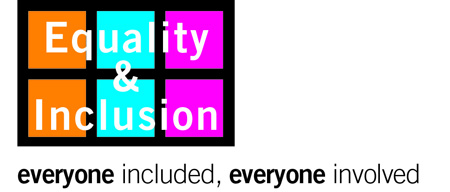 Equality Impact Assessment FormSection 1: Contact detailsPlease complete your details and contact information in the spaces provided.Section 2: About the policyPlease describe what you are impact assessing and who it applies to.Section 3: Gathering data and evidence Have you identified relevant evidence (qualitative and quantitative) to establish whether this policy could potentially affect some equality groups more than others?Section 4: Assessing the impact Based on your evidence, which equality groups might this policy affect more or less than   others (if any)?Using examples from the evidence you have collected, please describe the impact (positive, negative or neutral) on the equality groups you have identified above.Section 5: Addressing any impact: action planningPlease describe any actions you will undertake as a result of undertaking this assessment – include the timescale for each and who is responsible.Section 6: Involvement and Consultation What involvement/consultation activity has been undertaken or is planned in relation to this policy?Section 7: Approval & PublishingEIA Author:  Partners/decision-makers:Job title:Faculty/Service Area:Email:Submission date:Title: Aims/description/purpose:People it applies to:☐ Staff☐ Students☐ Visitors☐ General publicHave you analysed equality data for each of the groups identified in Section 2? ☐ Yes ☐ NoHave you identified/researched anecdotal or alternative evidence?☐ Yes ☐ NoHave you attached the evidence to this impact assessment?☐ Yes ☐ NoAge☐Race☐Disability☐Religion and belief (including no belief)☐ Gender reassignment☐Gender☐Marriage and civil partnership☐Sexual orientation☐Pregnancy and maternity☐Caring responsibilities☐ActionTimescaleResponsibility12345Involvement/consultation activityResults / Feedback123Signature of EIA author:Date:Sent to Equality Policy Unit for publication Date: